The Gospel and Culture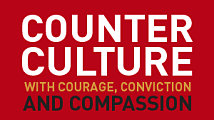 Romans 12Steve Holdaway, LifeSpring Church, 09.13.15Series Theme: “I am not ashamed of the gospel, for it is the power of God for salvation to everyone who believes…” Romans 1:16 (focus on the gospel, not culture)Big Idea: Don’t be conformed to culture; instead, transform it by being transformed yourself.Romans 12 ESVI appeal to you therefore, brothers, by the mercies of God, to present your bodies as a living sacrifice, holy and acceptable to God, which is your spiritual worship.  2 Do not be conformed to this world, but be transformed by the renewal of your mind, that by testing you may discern what is the will of God, what is good and acceptable and perfect. 9 Let love be genuine.  Abhor what is evil; hold fast to what is good. 10 Love one another with brotherly affection.  Outdo one another in showing honor. 11 Do not be slothful in zeal, be fervent in spirit, serve the Lord. 12 Rejoice in hope, be patient in tribulation, be constant in prayer. 13 Contribute to the needs of the saints and seek to show hospitality.A living sacrifice is set apart.  (1)A living sacrifice has a transformed mind.  (2)A living sacrifice will love genuinely. (9-13)A living sacrifice will return hostility with respect. (14-20)A living sacrifice will overcome evil with good. (21)